Информационное письмо (создание калькуляций)В программе появилась возможность создания калькуляций.Для того чтобы создать калькуляцию необходимо выбрать нужную папку и нажать кнопку «Создать» и выбрать «Создать калькуляцию».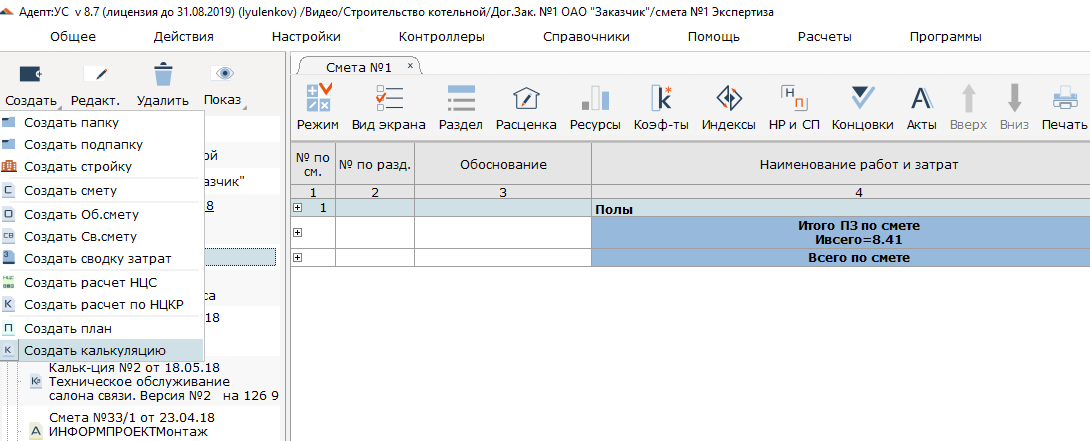 Функционал «Калькуляции» позволяет создавать разделы, работы, материалы и концовки, а так же выводить калькуляцию на печать.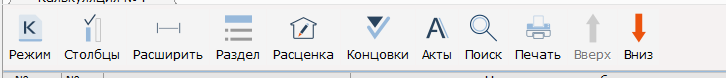 Добавление расценкиРаботы в калькуляции можно вносить с помощью кнопки «Расценка» или загружать из Excel и пользоваться ими по аналогии со сборниками (ФЕР,ТЕР)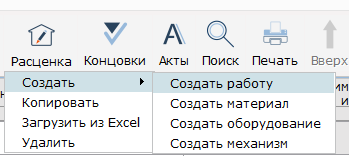 Пример готовой калькуляции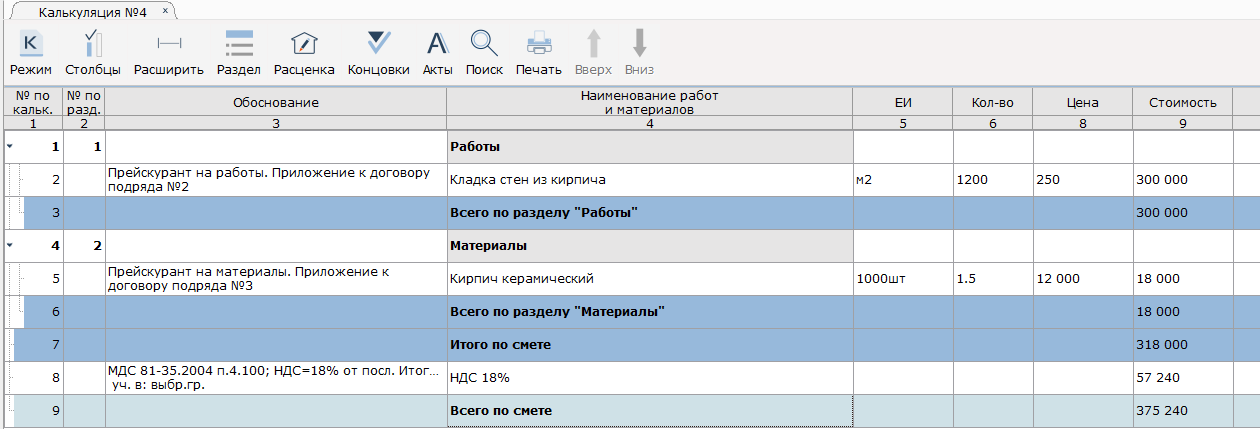 Загрузка калькуляций из Excel.Для начала надо в созданной уже калькуляции нажать на кнопку «Расценка»-«Загрузить из Excel».
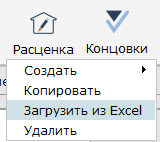 Далее во всплывающем окне проставить столбцы, таким образом, как это изображено в печатной форме из которой осуществляется загрузка. Если какой-то пункт отсутствует в печатной форме, то номер столбца указывать не надо. 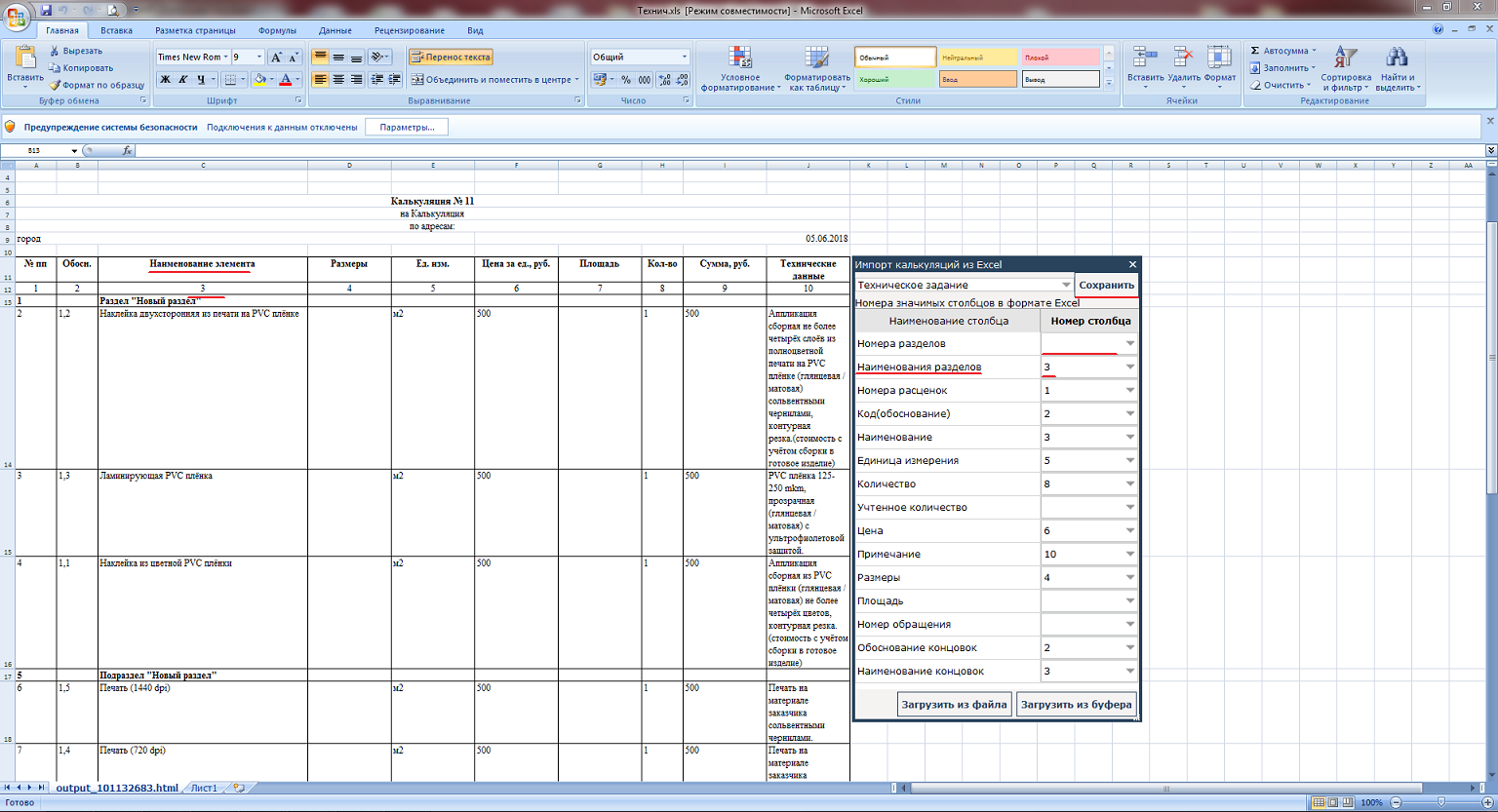 После заполнения столбцов есть возможность сохранить заполнение столбцов в виде «Шаблона». Для этого надо нажать на кнопку «Сохранить», во всплывающем окне ввести название шаблона и нажать «Сохранить».
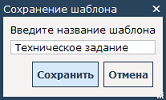 
Далее нажимаем на кнопку «Загрузить из файла» и выбираем файл. (файл с печатной формой должен быть сохранен в формате «Книга Excel 97-2003»)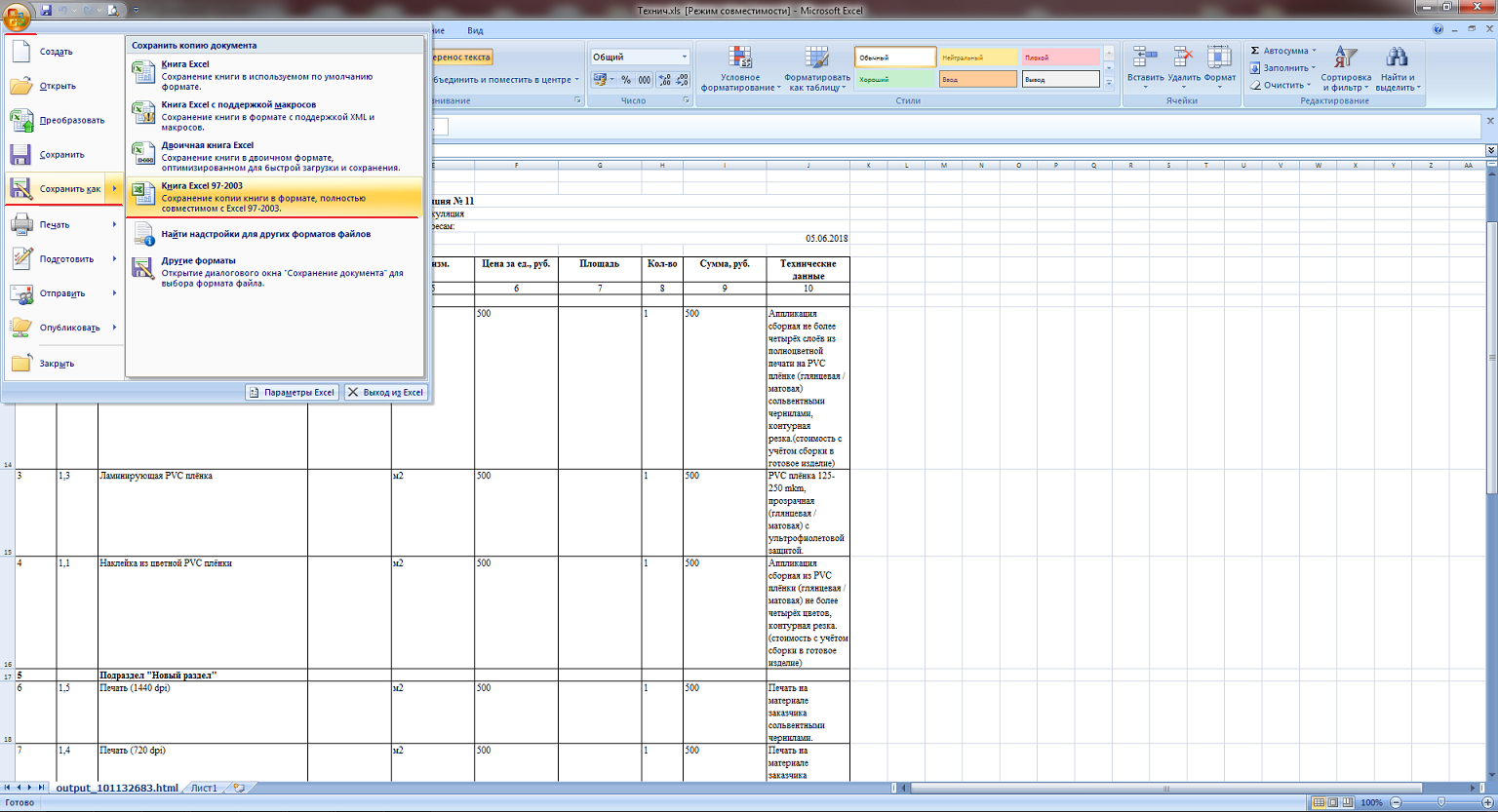 При нажатии на кнопку «Загрузить из буфера», загружаются данные из печатной формы, которые были скопированы (данные надо копировать без табличной шапки и информации ниже таблицы).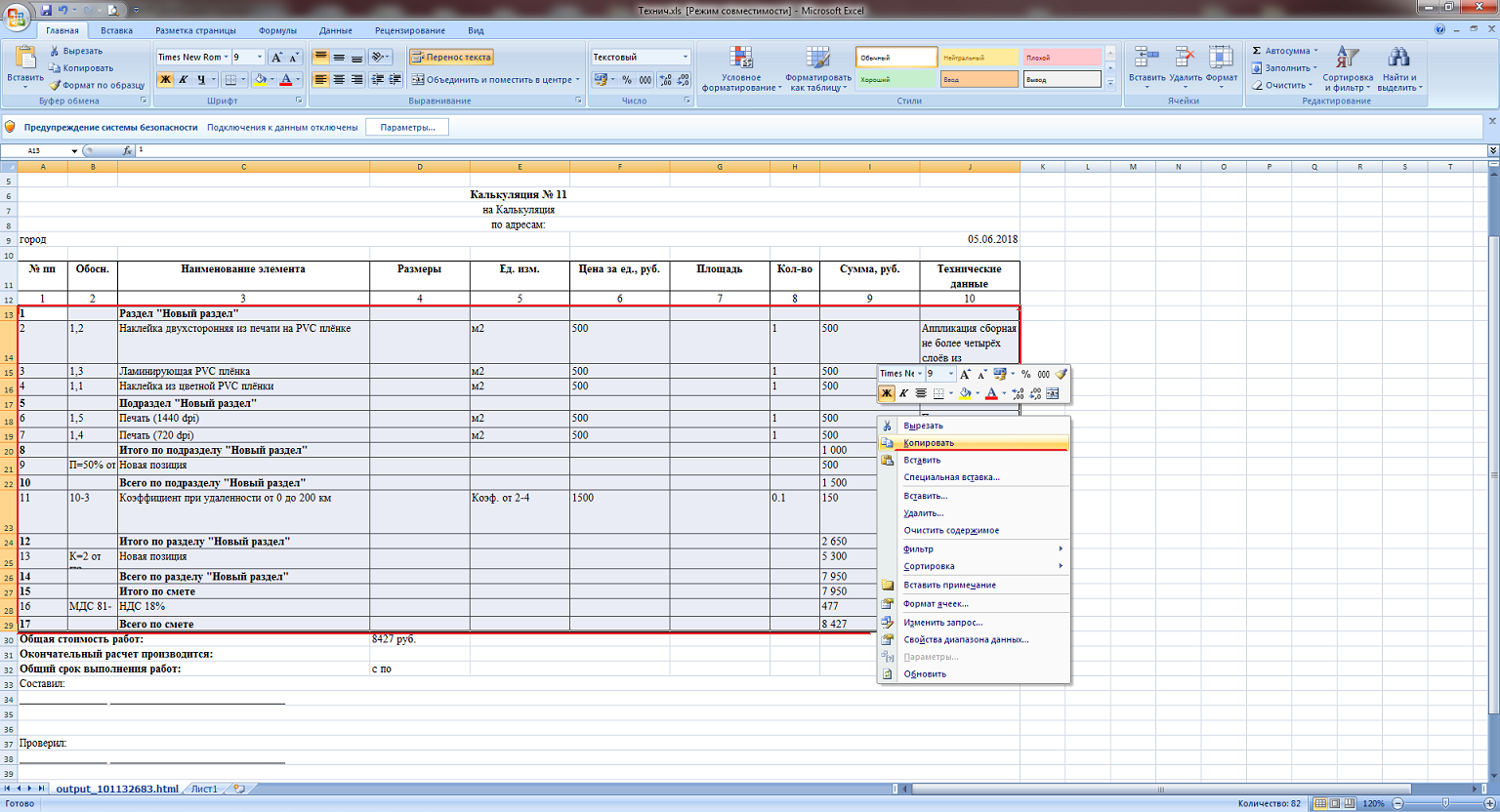 Переключатель вида выходных формКалькуляция имеет свой набор столбцов, для того чтобы выбрать нужные, необходимо выбрать кнопку «Столбцы» и проставить галочками нужные столбцы.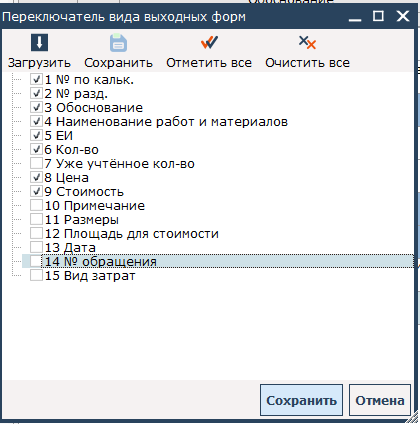 ПечатьКалькуляцию можно пустить на печать. Для этого нужно нажать кнопку «Печать» и выбрать необходимую выходную форму из четырех предложенных.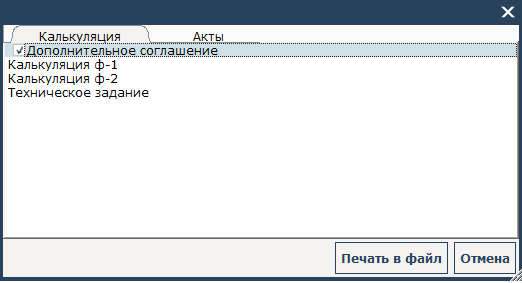 АктыТак же по калькуляции можно закрывать акты. Для этого нужно выбрать кнопку  «Акты» и создать акт с нужным типом. 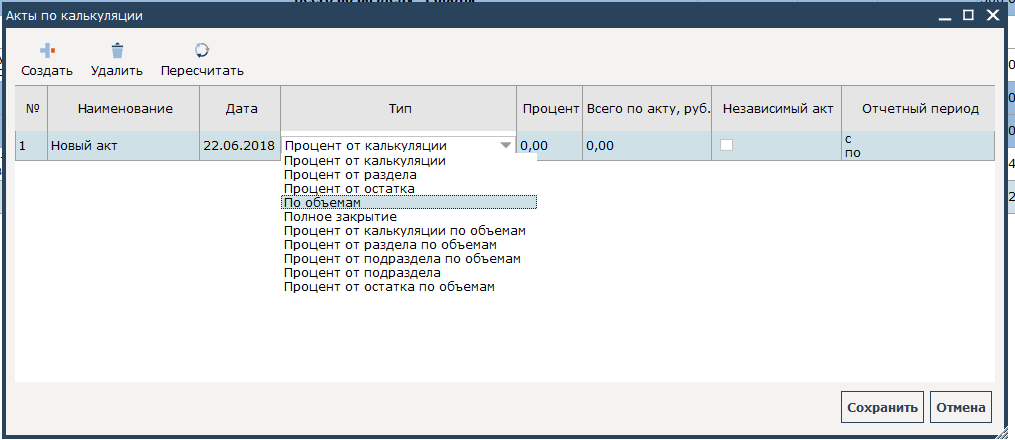 Для просмотра и редактирования акта нужно выбрать кнопку «Режимы-акт»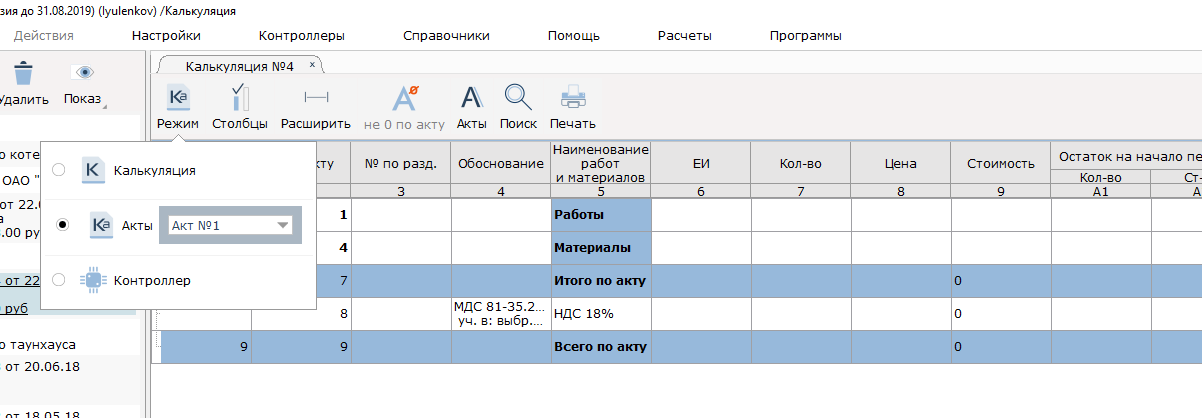 Чтобы распечатать акт нужно перейти в «Печать»- вкладка акты.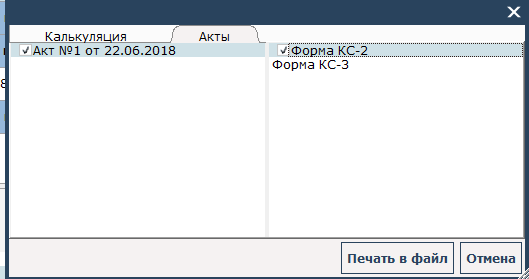 Функция контроллера. Проверка калькуляции на соответствие БД.Чтобы проверить калькуляцию на соответствие базе данных, по которой она составлена, необходимо открыть выполнить следующее: 1) Открыть нужную калькуляцию2) В верхнем меню выбрать пункт «Контроллеры» - « Проверка сметы, калькуляции на соответствие БД»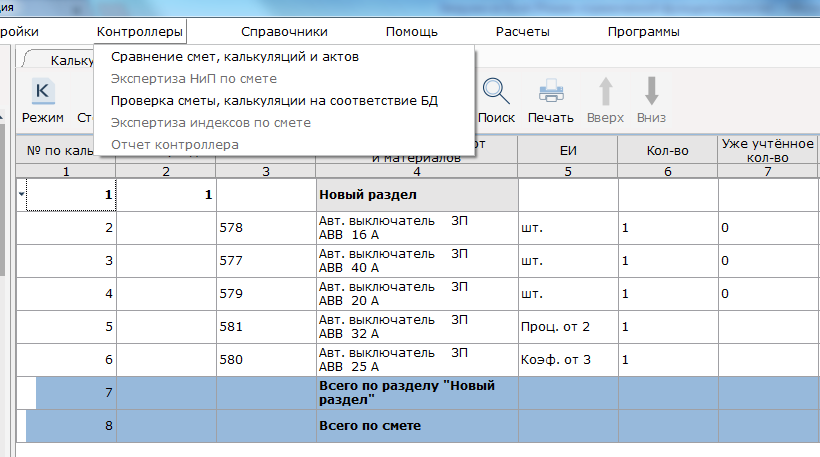 3) В появившемся окне «Выбор баз для проверки сметы» отметить галочкой базу, по которой будет проводиться проверка на соответствие и нажать кнопку «Проверить»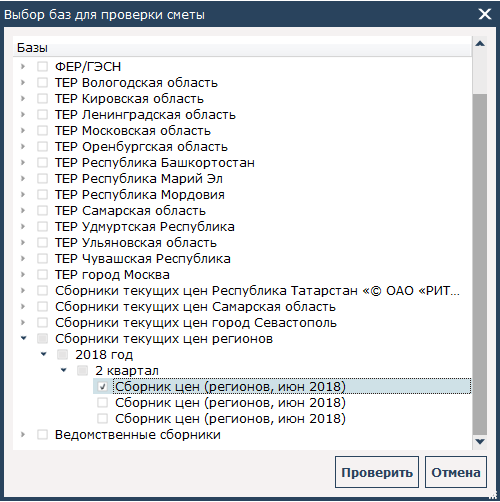 4) Теперь в режиме «Контроллер» видны изменения в расценках, отличия от БД выделены красным цветом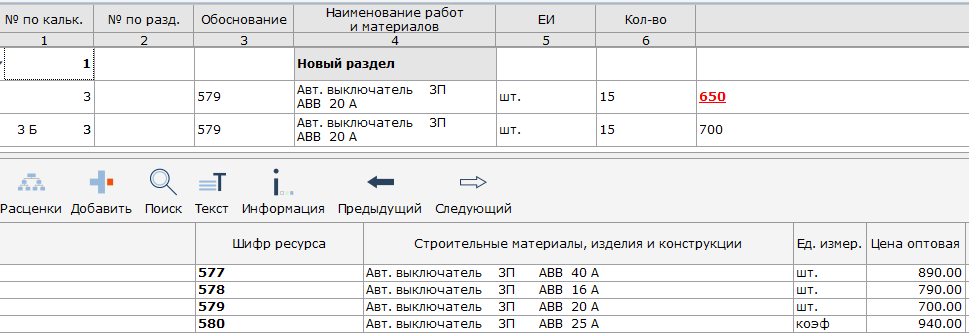 Функция контроллера. Сравнение двух калькуляцийДля сравнения двух версий Калькуляций (смет) необходимо выбрать кнопку «Контроллеры» - «Сравнение смет, калькуляций и актов»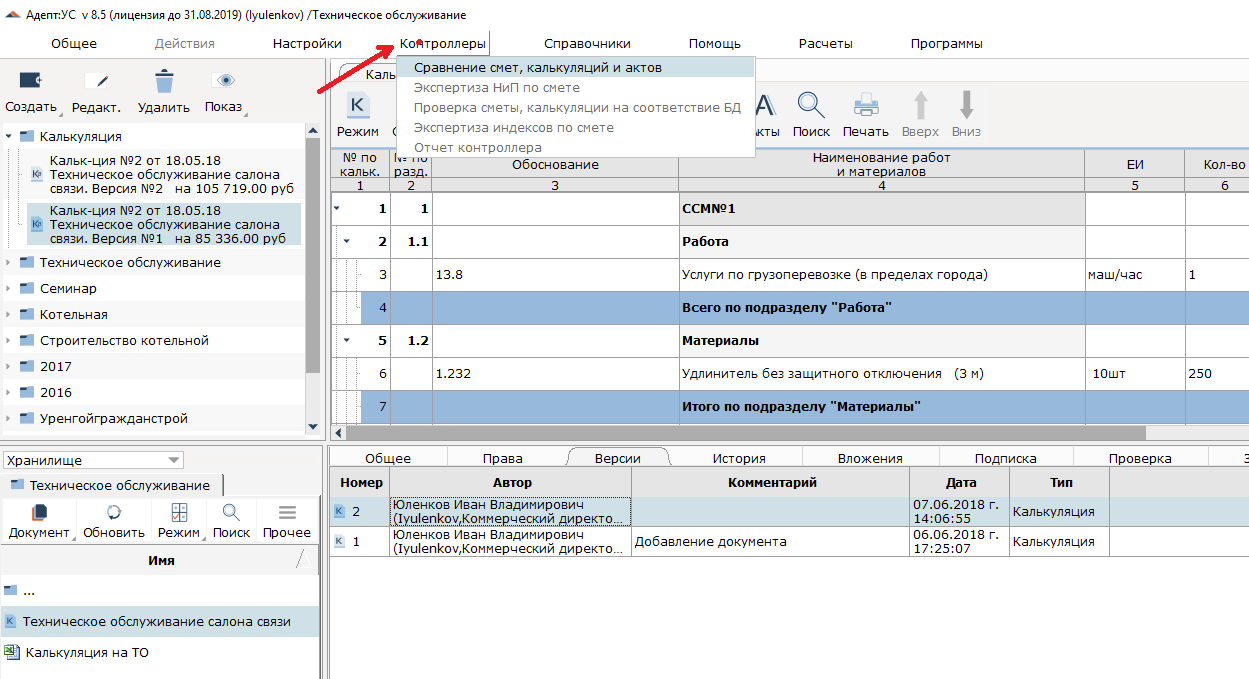 За тем выбрать эталонную калькуляцию (с которой сравнивать) и калькуляцию для сравнения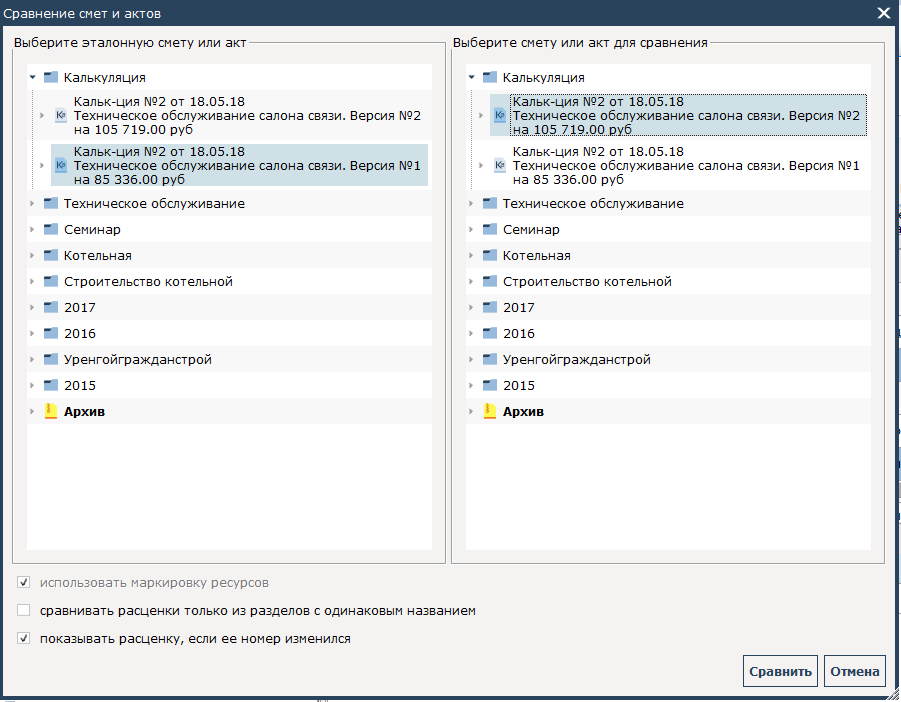 Внизу окна можно выбрать параметры сравнения:После нажатия "Сравнить" появится отчет о том, что изменилось в калькуляции. Причем все изменения, дополнения или удаления будут выделены цветами.Измененные данные выделяются красным цветом, при наведении на них мышкой можно увидеть данные, которые были в эталонной смете. Добавленные позиции выделяются синим цветом, а удаленные - серымПеренос Калькуляции в Хранилище.Для того чтобы перенести калькуляцию в систему «Хранилище», необходимо находиться в режиме окна «Верх+низ».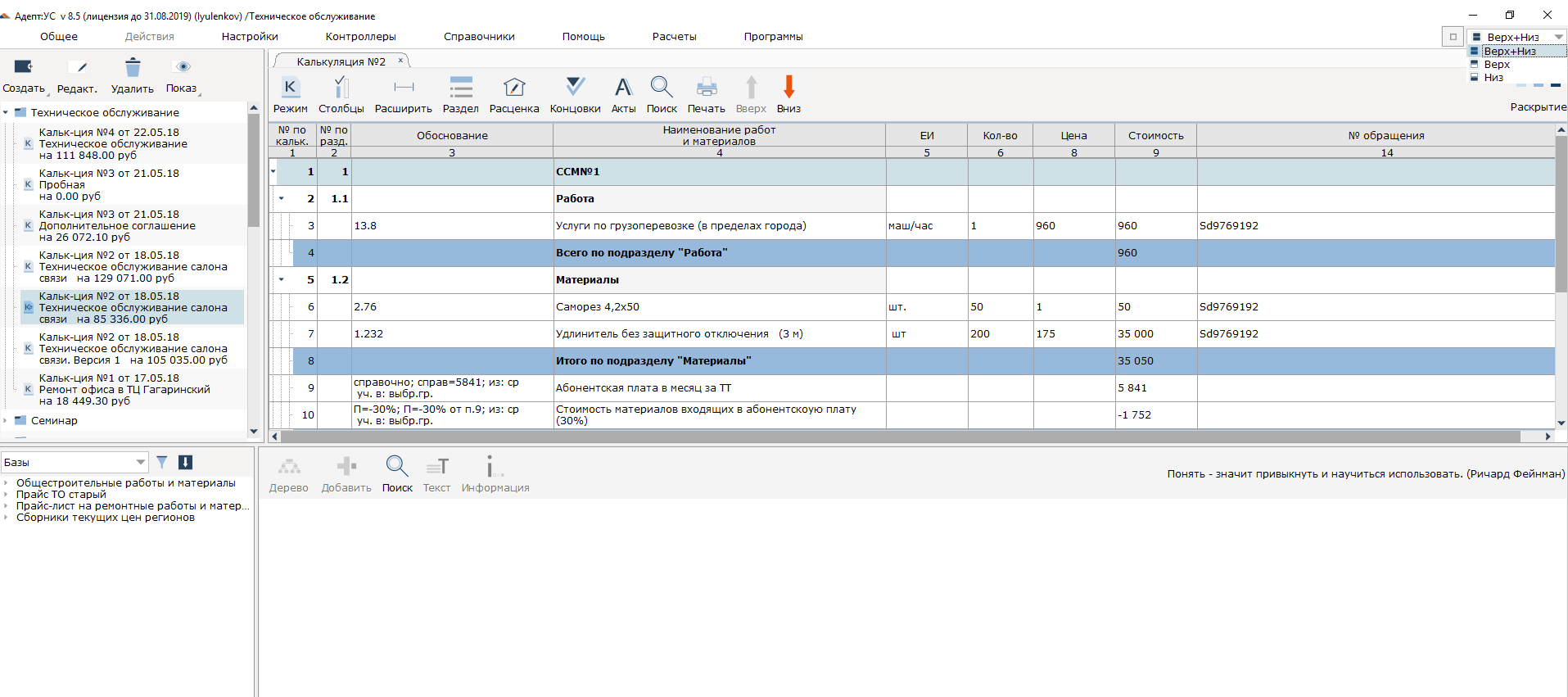 В окне Модулей выбрать  из выпадающего списка «Хранилище»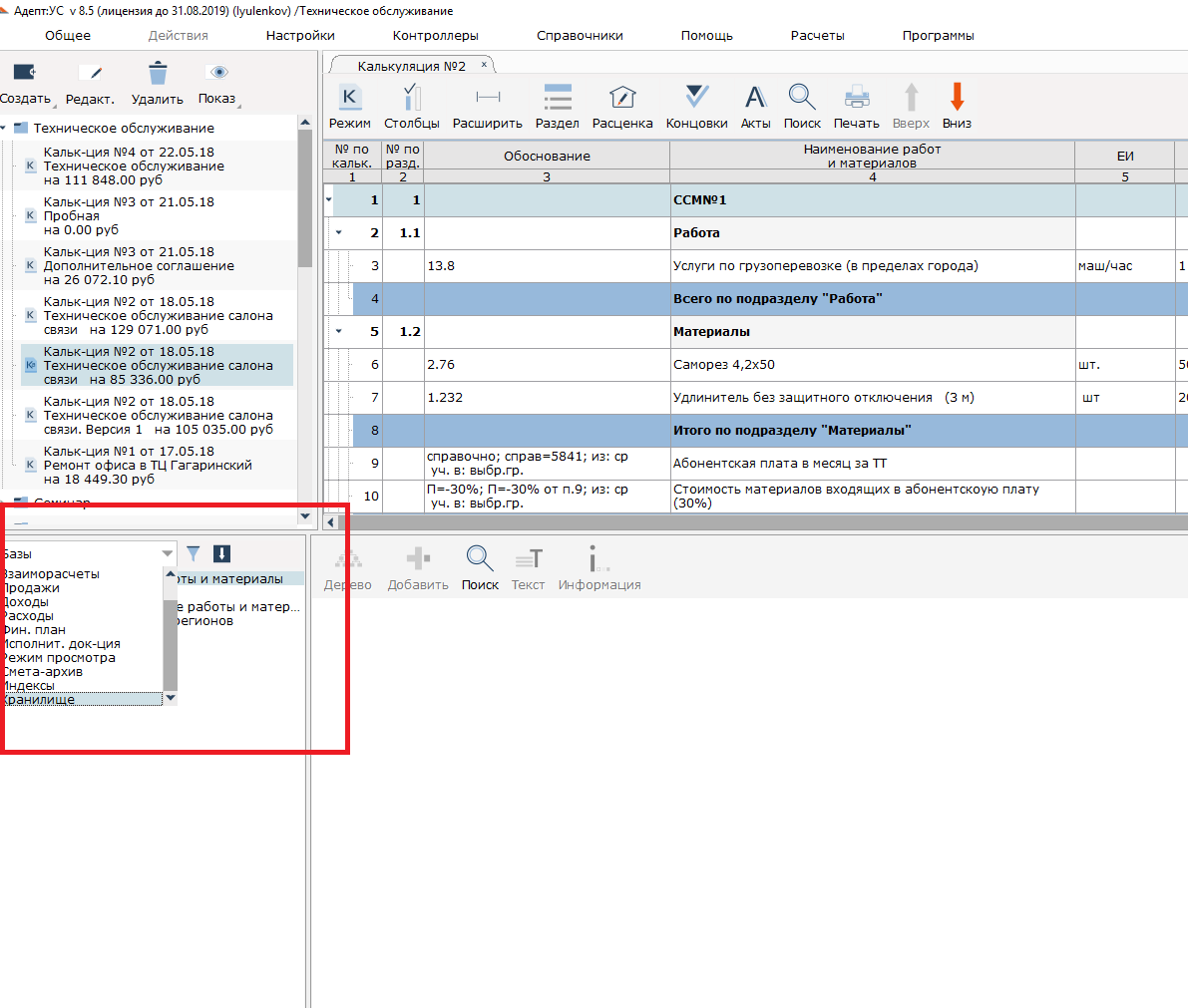 Выбрать нужную папку в Хранилище и зайти в нее.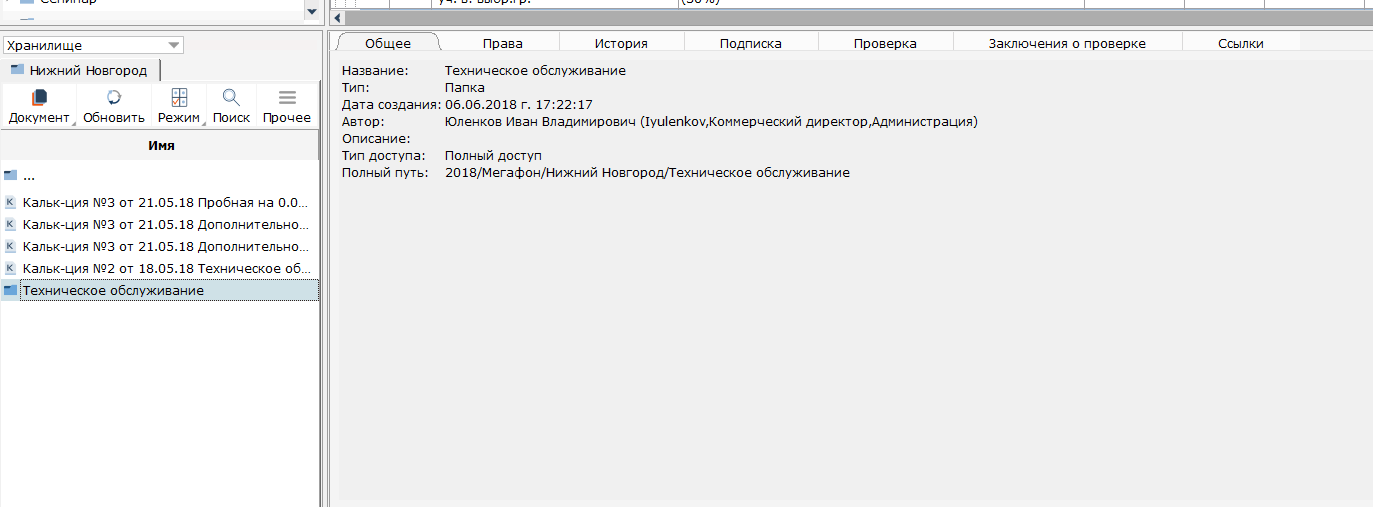 Левой кнопкой мышки перетащить в папку Калькуляцию. После чего появиться окно добавления Калькуляции в Хранилище.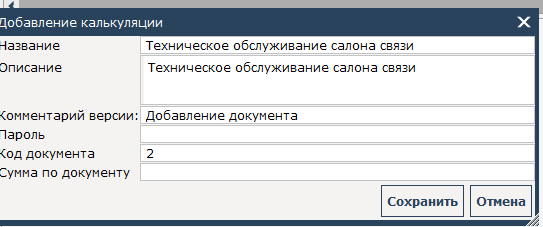 После нажатия кнопки «Сохранить» калькуляция добавится в Хранилище.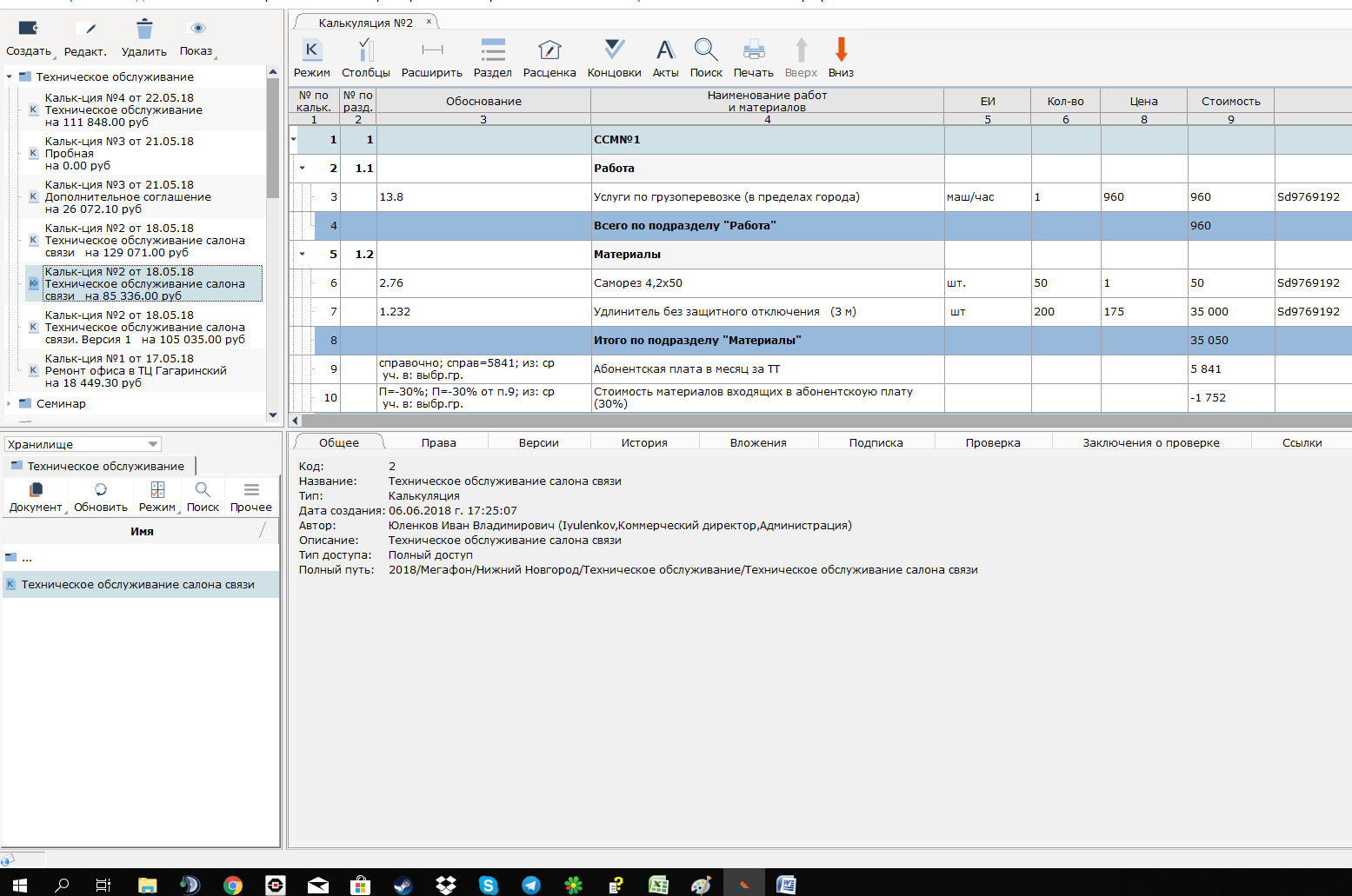 Дальнейшая работа в Хранилище с калькуляцией ведется по аналогии как со сметой.Сохранить/загрузить в файл.Калькуляцию можно сохранить в файл и загрузить из него. Для этого дереве объектов нужно выделить калькуляцию, которую мы хотим сохранить и нажать правой кнопкой мышки и выбрать «Соxранить»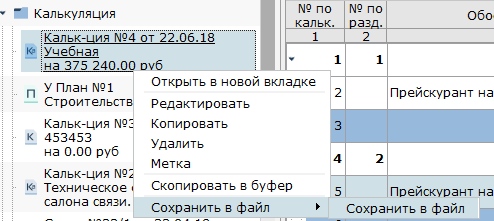 Калькуляция будет иметь расширение .сxa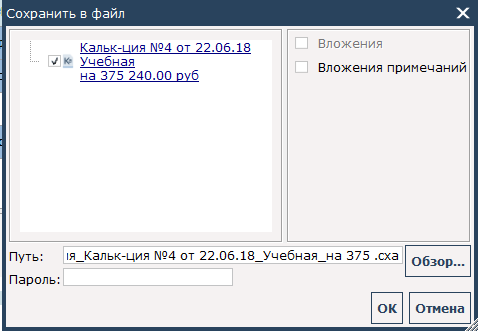 